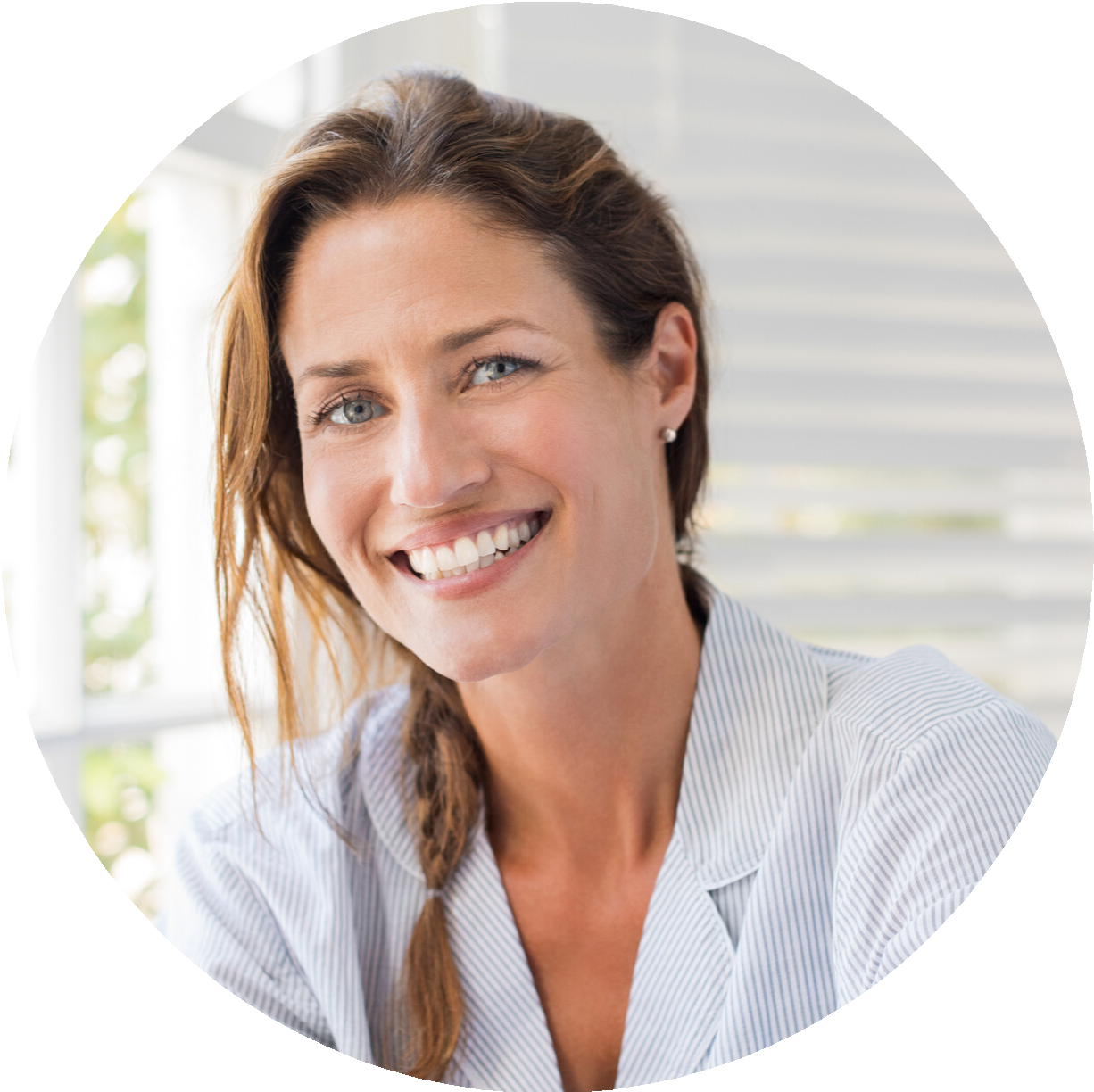 MARIAMUSTERFRAUJobtitelLorem ipsum dolor sit amet, consetetur sadipscing elitr, sed diam nonumy eirmod tempor invidunt ut labore et dolore magna aliquyam erat.B E R U F S E R F A H R U N GMUSTERBERUFMusterfirma | Feb 2018 - Dez 2018-Aufgabenbereich-Aufgabenbereich-AufgabenbereichMUSTERBERUFMusterfirma | Feb 2018 - Dez 2018-Aufgabenbereich-Aufgabenbereich-AufgabenbereichA U S B I L D U N G MUSTERUNIVERSITÄTBachelor of Arts | Feb 2014 - Dec 2017MUSTERSCHULEMatura | Feb 2009 - Dez 2014S O N S T I G E SENGAGEMENTFreiwillige Feuerwehr Musterort | Mitglied seit Mai 2011INTERESSENDesign, Kunst, Sport